 		                Dells Waterpark Classic– February 17- 19, 2018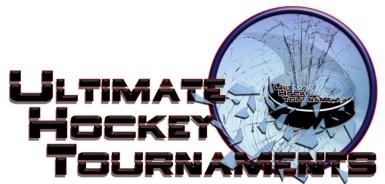                                                         Squirt C Division 		 Tournament FormatThere are 2 Divisions, Red and White. Each team plays 3 preliminary round games. At that conclusion, 1st and 2nd place teams in the Red Division will play for the Red Championship and 1st and 2nd place teams in the White Division will play for the White Championship. The 3rd place teams in the each Division will play in a consolation game. Standings		Game Results	TeamPoints Gm1Points Gm2Points Gm3Total PointsTiebreakersRed Div.-  Kirkwood Stars2002Red Div.-  Shawano Hockey2204Red Div.-  Renegades 3 Hockey0224    White Div- Glenview Stars  0000    White Div-  Riverdogs 2 (clark)2226    White Div-  Affton Americans0022Sat12:1512:15PmPmReedsburg ArenaReedsburg ArenaGlenviewGlenview1vs.vs.vs.RiverdogsRiverdogsRiverdogs2Sat  2:45  2:45PmPmReedsburg ArenaReedsburg ArenaKirkwoodKirkwood3vs.vs.vs.RenegadesRenegadesRenegades2Sat  4:00  4:00PmPmReedsburg ArenaReedsburg ArenaAfftonAffton2vs.vs.vs.ShawanoShawanoShawano5Sun  8:50  8:50AmAmDells Poppy RinkDells Poppy RinkRenegadesRenegades6vs.vs.vs.GlenviewGlenviewGlenview0Sun  1:10  1:10PmPmSauk Prairie RinkSauk Prairie RinkAfftonAffton 1vs.vs.vs.RiverdogsRiverdogsRiverdogs6Sun  2:25  2:25PmPmSauk Prairie RinkSauk Prairie RinkKirkwoodKirkwood 2vs.vs.vs.ShawanoShawanoShawano3Mon  9:20  9:20AmAmReedsburg ArenaReedsburg ArenaRiverdogsRiverdogs2vs.vs.vs.KirkwoodKirkwoodKirkwood0Mon  9:10  9:10AmAmBaraboo Pierce RinkBaraboo Pierce RinkGlenviewGlenview4vs.vs.vs.AfftonAfftonAffton9Mon  9:25  9:25AmAmSauk Prairie RinkSauk Prairie RinkShawanoShawano2vs.vs.vs.RenegadesRenegadesRenegades4HOMEHOMEHOMEAWAYAWAYAWAYAWAYMondayMonday 12:50 12:50PmPmDells Poppy Rink3rd Place Red-Kirkwood       4-4 TIEKirkwood       4-4 TIEKirkwood       4-4 TIE3rd Place White-3rd Place White-3rd Place White-Glenview                                   ConsolationGlenview                                   ConsolationGlenview                                   ConsolationMonday     Monday        2:00   2:00PmPmDells Poppy Rink1st Place Red-Renegades      2-1Renegades      2-1Renegades      2-12nd Place Red-2nd Place Red-2nd Place Red-Shawano                        Red ChampionshipShawano                        Red ChampionshipShawano                        Red ChampionshipMondayMonday  3:20  3:20PmPmDells Poppy Rink1st Place White-RiverdogsRiverdogsRiverdogs2nd Place White-2nd Place White-2nd Place White-Affton    5-4               White ChampionshipAffton    5-4               White ChampionshipAffton    5-4               White Championship